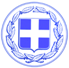 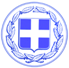                       Κως, 20 Απριλίου 2017ΔΕΛΤΙΟ ΤΥΠΟΥΘΕΜΑ : ‘’ Στην Κέφαλο ο Δήμαρχος Κω. Δύο νέα έργα στην περιοχή ξεκινούν άμεσα.’’Στα πλαίσια των επισκέψεών του στις δημοτικές κοινότητες και στα χωριά του νησιού για τον συντονισμό του δημοτικού έργου, ο Δήμαρχος Κω κ. Γιώργος Κυρίτσης βρέθηκε χθες στην Κέφαλο.Κατά τη διάρκεια της σύσκεψης του Δημάρχου με τον Πρόεδρο της Δημοτικής Κοινότητας Κεφάλου κ. Καματερό και με υπηρεσιακούς παράγοντες, δρομολογήθηκε η άμεση έναρξη δύο έργων.Το πρώτο αφορά στην ανάπλαση κοινόχρηστου χώρου στα Σκέθρια, ένα έργο που θα αναδείξει την Παραλία Καμαρίου.Το δεύτερο έργο αφορά στην διευθέτηση της στροφής Παπαλεξανδράτου, που επιλύει οριστικά το πρόβλημα επικινδυνότητας του συγκεκριμένου δρόμου στον οποίο έχουν γίνει πολλά τροχαία ατυχήματα.Παράλληλα διαμορφώθηκε και ξεκίνησε ένα πρόγραμμα καθαρισμών και παρεμβάσεων από συνεργεία του Δήμου στην Κέφαλο εν όψει της έναρξης της τουριστικής περιόδου.Ο Δήμαρχος Κω είχε διαδοχικές συνεργασίες με τον Αντιπρόεδρο του Λιμενικού Ταμείου κ. Κοκκαλάκη για τα έργα και τις παρεμβάσεις στη λιμενική ζώνη αλλά και με τον κ. Μιχάλη Πιστικάκη, που είναι υπεύθυνος για τη δημοτική συγκοινωνία.Γραφείο Τύπου Δήμου Κω